                                                  ZAMAWIAJĄCY		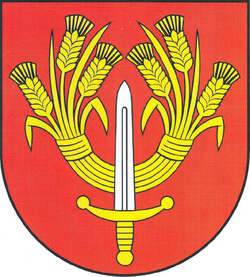 			                                                                          Gminy Osiek Małyreprezentowana przezWójta Gminyul. Główna 1 62-613 Osiek Mały                                                                             tel. 0-63 26 24 170fax: 0-63 26 24 171strona http://bip3.wokiss.pl/osiekmaly/bip.htmle-mail osiek.maly@wokiss.plNIP   6662089344REGON 311019295                                  SPECYFIKACJA            WARUNKÓW  ZAMÓWIENIAGmina Osiek Mały, zwana dalej „Zamawiającym” zaprasza do złożenia oferty w postępowaniu o udzielenie zamówienia publicznego  prowadzonym w trybie podstawowym bez negocjacji na podstawie art. 275 pkt 1 ustawy z dnia 11 września 2019r. – Prawo zamówień publicznych (Dz. U. z 2021r., poz. 1129 ze zm.), zwaną dalej ustawą PZP                                           na zadanie pod nazwą:„Odbiór i transport odpadów komunalnych od właścicieli nieruchomości zamieszkałych z terenu Gminy Osiek Mały oraz z Punktu Selektywnego Zbierania Odpadów Komunalnych (PSZOK)””Rodzaj przedmiotu zamówienia:          usługiMiejsce ogłoszenia:                               Biuletyn Zamówień Publicznych z dnia                                                                    08 12.2021r.                                                                  nr ogłoszenia 2021/BZP 00304311/01Wartość postępowania:                         poniżej 214.000,00 €Numer postępowania                             ZP.271.7.2021					                                               ZATWIERDZAM                                                SPIS TREŚCI:I.          Nazwa oraz adres Zamawiającego II.         Ochrona danych osobowychIII.       Tryb udzielenia zamówienia IV.       Opis przedmiotu zamówienia V.        Wizja lokalnaVI.       PodwykonawstwoVII.      Termin wykonania zamówienia VIII.     Warunki udziału w postępowaniu IX.       Podstawy wykluczenia z postępowaniaX.        Podmiotowe środki  dowodowe. Oświadczenia i dokumenty, jakie              zobowiązani są dostarczyć Wykonawcy w celu potwierdzenia             spełniania warunków udziału w postępowaniu oraz wykazania             braku podstaw wykluczeniaXI.        Poleganie za zasobach innych podmiotówXII.       Informacja dla Wykonawców wspólnie ubiegających się o               udzielenie zamówienia XIII.      Informacja o sposobie porozumiewania się Zamawiającego z                  Wykonawcami oraz przekazywania oświadczeń lub dokumentówXIV.     Opis sposobu przygotowania oferty oraz dokumentów             wymaganych przez Zamawiającego w SWZXV.      Sposób obliczania ceny ofertyXVI.     Wymagania dotyczące wadiumXVII.    Termin związania ofertąXVIII.   Miejsce i termin składania ofertXIX.     Otwarcie ofertXX.      Opis kryteriów oceny ofert wraz z podaniem wag tych kryteriów i                       sposobu oceny ofertXXI.     Informacja o formalnościach, jakie powinny być dopełnione po              wyborze  oferty w celu zawarcia umowyXXII.    Wymagania dotyczące zabezpieczenia należytego wykonania             umowyXXIII.   Informacje o treści zawieranej umowy oraz możliwości jej zmiany XXIV.   Pouczenie o środkach ochrony prawnej przysługujących             WykonawcyXXV  .  Spis załącznikówI. NAZWA ORAZ ADRES ZAMAWIAJĄCEGO    Gmina Osiek Mały   ul. Główna 1   62-613 Osiek Mały   Adres strony internetowej: http://bip3wokiss.pl/osiekmaly/bip.html   e-mail osiek.maly@wokiss.pl   NIP 6662089344Godziny pracy Zamawiającego: poniedziałek 8.00-16.00, pozostałe dni 7.30-15.30Uwaga! W przypadku, gdy wniosek o wgląd w protokół, o którym mowa w art. 74 ust. 1 ustawy Pzp wpłynie 30 minut przed końcem godzin pracy, odpowiedź zostanie udzielona dnia następnego (roboczego)Przedmiotowe postępowanie prowadzone jest przy użyciu środków komunikacji elektronicznej. Składanie ofert następuje za pośrednictwem platformy zakupowej. Adres strony internetowej, na której udostępniane będą dokumenty zamówienia, w tym SWZ i pozostałe dokumenty postępowania oraz będzie prowadzenie składanie ofert:https://platformazakupowa.pl/pn/osiek_malyII. OCHRONA DANYCH OSOBOWYCHZgodnie z art. 13 ust. 1 i 2 Rozporządzenia Parlamentu Europejskiego i Rady (UE) 2016/679 z dnia 27 kwietnia 2016r. w sprawie ochrony osób fizycznych w  związku z przetwarzaniem danych osobowych i w sprawie swobodnego przepływu takich danych oraz uchylenia dyrektywy 95/46/WE (ogólne rozporządzenie o ochronie danych) (Dz. Urz. UE L119 z 04.05.2016rr., str. 1) , dalej „RODO”, Zamawiający informuje, że:1) administratorem danych osobowych jest: Wójt Gminy Osiek  Mały; osiek.maly@wokiss.pl2) inspektorem ochrony danych osobowych w Gminie Osiek Mały jest Pani Ewa Galińska. Kontakt do Inspektora Ochrony Danych: adres e-mail inspektor@osdidk.pl;3) dane osobowe przetwarzane będą na podstawie art. 6 ust.1 lit. c RODO w celu związanym z postępowaniem o udzielenie zamówienia publicznego w zakresie zadania pn.: „ Odbiór i transport odpadów komunalnych od właścicieli nieruchomości zamieszkałych z terenu Gminy Osiek Mały oraz z Punktu Selektywnego Zbierania Odpadów Komunalnych (PSZOK) numer sprawy: ZP.271.7.2021, prowadzonym w trybie podstawowym , o którym mowa w art. 275 pkt 1 Pzp;4)  odbiorcami  danych osobowych będą osoby lub podmioty, którym udostępniona zostanie dokumentacja  w oparciu o art. 18 oraz art. 74 ustawy Pzp;5) dane osobowe będą przechowywane, zgodnie z art. 78 ust.1 Pzp, przez okres 4 lat od dnia zakończenia postępowania o udzielenie zamówienia, a jeżeli okres obowiązywania umowy przekracza 4 lata, okres przechowywania obejmuje cały czas trwania umowy; 6) obowiązek podania przez Panią/Pana danych osobowych bezpośrednio Pani/Pana dotyczących jest wymogiem ustawowym określonym w przepisach ustawy Pzp, związanym z udziałem w postępowaniu o udzielenie zamówienia publicznego; konsekwencje niepodania określonych danych wynikają z ustawy Pzp; 7)  w odniesieniu do danych osobowych decyzje nie będą podejmowane w sposób zautomatyzowany, stosownie do art. 22 RODO; 8) Wykonawca posiada:         a)  na podstawie art. 15 RODO prawo dostępu  do przekazanych danych osobowych, jednak w sytuacji gdy wykonanie  obowiązków, o których mowa w art. 15 ust. 1-3 rozporządzenia RODO,  wymagałoby niewspółmiernie dużego wysiłku,  Zamawiający może żądać od Wykonawcy, którego dane dotyczą, wskazania dodatkowych informacji mających na celu sprecyzowanie żądania, w szczególności podania nazwy lub daty postępowania o udzielenie zamówienia publicznego lub kontraktu, czy sprecyzowania nazwy lub daty postepowania o udzielenie zamówienia publicznego;        b) na podstawie art. 16 RODO prawo do sprostowania przekazanych danych osobowych (skorzystanie z prawa do sprostowania nie  może skutkować zmianą wyniku postępowania o udzielenie zamówienia publicznego  ani zmianą postanowień umowy w zakresie niezgodnym z ustawą PZP oraz nie może naruszać integralności protokołu oraz jego załączników);        c)  na podstawie art. 18 RODO prawo żądania od administratora ograniczenia przetwarzania danych osobowych z zastrzeżeniem okresu trwania postępowania o udzielenie zamówienia publicznego lub konkursu oraz przypadków, o których mowa w art. 18 ust.2 RODO  (prawo do ograniczenia przetwarzania nie ma zastosowania w odniesieniu do przechowywania, w celu zapewnienia korzystania ze środków ochrony prawnej lub w celu ochrony praw innej osoby fizycznej lub prawnej, lub z uwagi na ważne względy interesu publicznego Unii Europejskiej lub państwa członkowskiego);        d) prawo do wniesienia skargi do Prezesa Urzędu Ochrony Danych Osobowych, gdy uzna Pani/Pan, że przetwarzanie danych osobowych Pani/Pana dotyczących narusza przepisy RODO;9) nie przysługuje Pani/Panu:         a) w związku z art.17 ust.3 lit. b, d lub e RODO prawo do usunięcia danych osobowych;         b) prawo do przenoszenia danych osobowych, o którym mowa w art. 20 RODO;         c) na podstawie art. 21 RODO prawo sprzeciwu, wobec przetwarzania danych osobowych, gdyż podstawą prawną przetwarzania Pani/Pana danych osobowych jest art. 6 ust.1 lit. c RODO;10) przysługuje Pani/Panu prawo wniesienia skargi do organu nadzorczego na niezgodne z RODO przetwarzanie Pani/Pana danych osobowych przez administratora. Organem właściwym dla przedmiotowej skargi jest Urząd Ochrony Danych Osobowych, ul. Stawki 2, 00-193 Warszawa.III TRYB UDZIELENIA ZAMÓWIENIA 1.  Postępowanie prowadzone jest w trybie podstawowym wg. art. 275 pkt 1 ustawy z dnia 11 września  2019r. Prawo zamówień publicznych (Dz. U. z 2021r., poz. 1129 ze zm.) zwanej dalej Ustawą lub Pzp.2. Szacunkowa wartość przedmiotowego zamówienia nie przekracza progów unijnych o jakich mowa w art. 3 ustawy Pzp.3. Kwalifikacja rodzajowa zamówienia –  usługi  w rozumieniu art. 7 pkt. 28 Ustawy.4. Zamawiający nie dopuszcza składania ofert częściowych. Podział zamówienia na części przyczynić mógłby się do wystąpienia nadmiernych trudności technicznych i organizacyjnych dotyczących skoordynowania prac wielu Wykonawców wykonujących równocześnie pracę na tym samym obiekcie, doprowadzić do niemożliwości ustalenia odpowiedzialności gwarancyjnej. Negatywnie wpłynąć na ostateczne koszty realizacji zamówienia i właściwą realizację zamówienia.5.  Zamawiający nie dopuszcza składania ofert wariantowych.6.  Zamawiający nie przewiduje prowadzenia negocjacji.7.  Zamawiający nie przewiduje zawarcia umowy ramowej. 8.  Zamawiający nie przewiduje aukcji elektronicznej.9. Zamawiający nie przewiduje możliwości złożenia ofert w postaci katalogów elektronicznych.10. Zamawiający nie zastrzega możliwości ubiegania się o udzielenie zamówienia wyłącznie przez Wykonawców o których mowa w art. 94 Pzp.11.  Zgodnie z art. 95 usty.1 Pzp Zamawiający wymaga zatrudnienia przez Wykonawcę lub podwykonawcę  na podstawie stosunku pracy osób wykonujących wskazane przez Zamawiającego czynności w zakresie realizacji  zamówienia, np. kierowcy, pracownicy fizyczni, jeżeli wykonanie tych czynności polega na wykonywaniu pracy w sposób określony w art. 22 § 1 ustawy z dnia 26 czerwca 1974r. – Kodeks pracy (Dz.U. z 2020r., poz. 1320 ze zm.).  12. W zakresie zatrudnienia osób, Wykonawca jest zobowiązany do udokumentowania w terminie 7 dni roboczych na żądanie Zamawiającego faktu zatrudnienia na podstawie umowy o pracę osób zaangażowanych w wykonywanie czynności wskazanych w SWZ, poprzez przedłożenie:     1) oświadczenia Wykonawcy lub Podwykonawcy o zatrudnieniu pracownika na podstawie umowy  o pracę osób wykonujących czynności, których dotyczy wezwanie Zamawiającego. Oświadczenie to powinno zawierać w szczególności: dokładne określenie podmiotu składającego oświadczenie, datę złożenia oświadczenia, wskazanie, ze objęte wezwaniem czynności wykonują osoby zatrudnione na podstawie umowy o pracę wraz ze wskazaniem liczby tych osób, imion i nazwisk tych osób, rodzaju umowy o pracę i wymiaru etatu oraz podpis osoby uprawnionej do złożenia oświadczenia w imieniu Wykonawcy lub Podwykonawcy;lub2) poświadczoną za zgodność z oryginałem odpowiednio przez Wykonawcę lub podwykonawcę kopię umowy/umów o pracę osób wykonujących w trakcie realizacji zamówienia czynności, których dotyczy ww. oświadczenie Wykonawcy lub podwykonawcy (wraz z dokumentem regulującym zakres obowiązków, jeżeli został sporządzony). Kopia umowy/umów powinna zostać zanonimizowana w sposób zapewniający ochronę danych osobowych pracowników, zgodnie z przepisami rozporządzenia Parlamentu Europejskiego i Rady (UE) 2016/679 z dnia 27 kwietnia 2016 r. w sprawie ochrony osób fizycznych w związku z przetwarzaniem danych osobowych i w sprawie swobodnego przepływu takich danych oraz uchylenia dyrektywy 95/46/WE (ogólne rozporządzenie o ochronie danych)(Dz. Urz. UE L 119 z 04.05.2016, str. 1), dalej „RODO”, (tj. w szczególności bez adresów, nr PESEL pracowników). 
Imię i nazwisko pracownika nie podlega anonimizacji. Informacje takie jak: data zawarcia umowy, rodzaj umowy o pracę i wymiar etatu powinny być możliwe do zidentyfikowania;lub    3) zaświadczenie właściwego oddziału ZUS, potwierdzające opłacanie przez Wykonawcę lub podwykonawcę składek na ubezpieczenia społeczne i zdrowotne z tytułu zatrudnienia na podstawie umów o pracę za ostatni okres rozliczeniowy;lub4) poświadczoną za zgodność z oryginałem odpowiednio przez Wykonawcę lub podwykonawcę kopię dowodu potwierdzającego zgłoszenie pracownika przez pracodawcę do ubezpieczeń, zanonimizowaną w sposób zapewniający ochronę danych osobowych pracowników, zgodnie z przepisami RODO. Imię i nazwisko pracownika nie podlega anonimizacji.Zamawiający w zakresie kontroli spełniania przez Wykonawcę wymagań oraz sankcje z tytułu niespełnienia wymagań, o których mowa w art. 95 ust.2 pkt 3 Pzp szczegółowo określił  we wzorze umowy stanowiącym załącznik nr 8 do SWZ.13. Z tytułu niespełnienia przez Wykonawcę lub Podwykonawcę wymogu zatrudnienia na podstawie umowy o pracę osób wykonujących wskazane czynności, Zamawiający przewiduje sankcje w postaci obowiązku zapłaty przez Wykonawcę kary umownej w wysokości określonej we wzorze umowy w sprawie zamówienia publicznego. Niezłożenie przez Wykonawcę w wyznaczonym  przez Zamawiającego terminie żądanych przez Zamawiającego dowodów w celu potwierdzenia spełnienia przez Wykonawcę lub podwykonawcę wymogu zatrudnienia na podstawie umowy o pracę traktowane będzie jako niespełnienie przez Wykonawcę lub podwykonawcę wymogu zatrudnienia na podstawie umowy o pracę osób wykonujących wskazane w ust. 11 czynności.14. W przypadku uzasadnionych wątpliwości co do przestrzegania prawa pracy przez Wykonawcę lub podwykonawcę, Zamawiający może zwrócić się o przeprowadzenie kontroli do Państwowej Inspekcji Pracy.IV. OPIS PRZEMIOTU ZAMÓWIENIA 1.   Przedmiotem zamówienia jest „Odbiór i transport odpadów komunalnych od właścicieli nieruchomości zamieszkałych z terenu Gminy Osiek Mały oraz z Punktu Selektywnego Zbierania Odpadów Komunalnych (PSZOK)”Szczegółowy opis przedmiotu zamówienia określa Załącznik nr 4 do SWZ.Wspólny Słownik Zamówień CPV:Kod i nazwa zamówienia według Wspólnego Słownika Zamówień (CPV):     90513100-7    Usługi wywozu odpadów z gospodarstw domowych      90511000-2    Usługi wywozu odpadów     90512000-9    Usługi transportu odpadów2. ROZWIĄZANIA RÓWNOWAŻNEZamawiający nie przewiduje możliwości stosowania rozwiązań równoważnych. V.  WIZJA LOKALNA Zamawiający nie przewiduje możliwości odbycia przez wykonawcę wizji lokalnej oraz sprawdzenia przez wykonawcę dokumentów niezbędnych do realizacji zamówienia dostępnych na miejscu u Zamawiającego.VI. PODWYKONAWSTWO 1. Wykonawca może powierzyć wykonanie części zamówienia podwykonawcy (podwykonawcom).2. Zamawiający nie zastrzega obowiązku osobistego wykonania przez Wykonawcę kluczowych części zamówienia.3. Zamawiający wymaga, aby w przypadku powierzenia części zamówienia podwykonawcom Wykonawca wskazał w ofercie części zamówienia, których wykonanie zamierza powierzyć podwykonawcom oraz podał nazwy (firmy) tych podwykonawców (o ile są mu znane na tym etapie). VII. TERMIN WYKONANIA ZAMÓWIENIA Wykonawca zobowiązany jest zrealizować przedmiot zamówienia  w terminie:   od 01 stycznia 2022r. do 31 grudnia 2022r.  VIII. WARUNKI UDZIAŁU W POSTĘPOWANIUO udzielenie zamówienia mogą się ubiegać Wykonawcy, którzy nie podlegają wykluczeniu na zasadach określonych w rozdziale IX SWZ, oraz spełniają określone przez Zamawiającego warunki udziału w postępowaniu.O udzielenie zamówienia mogą ubiegać się Wykonawcy, którzy spełniają warunki dotyczące:Zdolności do występowania w obrocie gospodarczym:Zamawiający uzna, że wykonawca spełnia warunek w zakresie zdolności do występowania w obrocie gospodarczym, jeżeli jest wpisany do jednego z rejestrów zawodowych lub handlowych, prowadzących w kraju, w którym ma siedzibę lub miejsce zamieszkania     2) Warunek posiadania uprawnień do prowadzenia określonej      działalności gospodarczej lub zawodowej, o ile wynika to z odrębnych       przepisów:Zamawiający uzna, iż Wykonawca spełnia warunek, jeżeli wykaże, że posiada:- wpis do rejestru działalności regulowanej w zakresie odbieraniaodpadów komunalnych, od właścicieli nieruchomości, prowadzonego przez Wójta Gminy Osiek Mały, zgodnie z art. 9c ustawy z dnia 13          września 1996r. o utrzymaniu czystości i porządku w gminach (dz. U.  z                2021r., poz. 888);- wpis do rejestru prowadzonego, na podstawie art. 49 ustawy z dnia 14grudnia 2012r. o odpadach ( tj. Dz. U. z 2021r., poz. 779 ze zm.)w zakresie transportu odpadów komunalnych;Warunki dotyczące określonej sytuacji finansowej lub ekonomicznej: Zamawiający odstępuje od precyzowania warunku w przedmiotowym      zakresie.     3) Warunki dotyczące zdolności technicznej lub zawodowej:       a) Zamawiający uzna, iż Wykonawca spełnia powyższy warunek jeżeli wykonał, a w przypadku świadczeń okresowych lub ciągłych również wykonuje, w okresie ostatnich 3 lat przed upływem terminu składania ofert, a jeżeli okres prowadzenia działalności jest krótszy – w tym okresie co najmniej 1 usługę polegającą na odbieraniu i transporcie odpadów komunalnych o łącznej masie co najmniej 2000 Mg (załącznik nr 5 do SWZ)         b) Zamawiający uzna, iż Wykonawca spełnia warunek, jeżeli wykaże, że w celu wykonania zamówienia dysponuje lub będzie dysponował minimum:             - dwoma pojazdami przystosowanymi do odbierania zmieszanych odpadów komunalnych;           - dwoma pojazdami przystosowanymi do obierania selektywnie zebranych odpadów komunalnych;           - jednym pojazdem do odbierania odpadów bez funkcji kompaktującej;           spełniające wymagania określone w Rozporządzeniu Ministra Środowiska z dnia 11 stycznia 2013r. w sprawie szczegółowych wymagań w zakresie odbierania odpadów komunalnych od właścicieli nieruchomości ( Dz. U. z 2013r., poz. 122)          c) Zamawiający uzna, iż Wykonawca spełnia warunek, jeżeli wykaże, że w celu wykonania zamówienia dysponuje lub będzie dysponował, zgodnie z wymaganiami określonymi w art. 9d ust. 1 ustawy o utrzymaniu porządku i czystości w gminach oraz w Rozporządzeniu właściwego Ministra wydanym na podstawie upoważnienia zawartego w art. 9d ust.2 powyższej ustawy, 1 bazą magazynowo – transportową w odległości nie większej niż 60 km od granicy Gminy Osiek Mały.                - załącznik nr 6 do SWZ         3.  Zamawiający, w stosunku do Wykonawców wspólnie ubiegających się o udzielenie       zamówienia, w odniesieniu do warunku dotyczącego zdolności technicznej lub zawodowej – dopuszcza łączne spełnianie warunku przez Wykonawców.4. Zamawiający może na każdym etapie postępowania, uznać, że Wykonawca nie posiada wymaganych zdolności, jeżeli posiadanie przez wykonawcę sprzecznych interesów, w szczególności zaangażowanie zasobów technicznych lub zawodowych wykonawcy w inne przedsięwzięcia gospodarcze wykonawcy może mieć negatywny wpływ na realizację zamówienia. IX. PODSTAWY WYKLUCZENIA Z POSTĘPOWANIA 1. Z postępowania o udzielenie zamówienia wyklucza się Wykonawców, w stosunku do których zachodzi którakolwiek z okoliczności wskazanych:    1) w art. 108 ust.1 Pzp;     2)  w art. 109 ust.1 pkt  4, Pzp, tj.:        - w stosunku do którego otwarto likwidację, ogłoszono upadłość, którego aktywami zarządza likwidator lub sąd, zawarł układ z wierzycielami, którego działalność gospodarcza jest zawieszona albo znajduje się on w innej tego rodzaju sytuacji wynikającej z podobnej procedury przewidzianej w przepisach miejsca wszczęcia tej procedury;2.  Wykluczenie Wykonawcy następuje zgodnie z art. 111 Pzp.X. PODMIOTOWE ŚRODKI DOWODOWE. OŚWIADCZENIA I DOKUMENTY, JAKIE ZOBOWIĄZANI SĄ DOSTARCZYĆ WYKONAWCY W CELU POTWIERDZENIA SPEŁNIANIA WARUNKÓW UDZIAŁU W POSTĘPOWANIU ORAZ WYKAZANIA BRAKU PODSTAW WYKLUCZENIA1. Do oferty każdy Wykonawca musi dołączyć aktualne na dzień składania ofert oświadczenie w zakresie spełniania warunków udziału w postępowaniu oraz braku podstaw do wykluczenia z postępowania zgodnie z załącznikiem nr 2  i 3 SWZ.2. Informacje zawarte w oświadczeniu, o którym w pkt 1 stanowią wstępne potwierdzenia, że Wykonawca nie podlega wykluczeniu oraz spełnia warunki udziału w postępowaniu.3. Zamawiający zgodnie z art.274 ust.1 ustawy Pzp przed wyborem najkorzystniejszej oferty  wezwie Wykonawcę, którego oferta została najwyżej oceniona, do złożenia w  wyznaczonym terminie, nie krótszym niż 5 dni od dnia wezwania, podmiotowych środków dowodowych, jeżeli wymagał ich złożenia w ogłoszeniu o zamówieniu lub dokumentach zamówienia, aktualnych na dzień złożenia podmiotowych środków dowodowych.4. Podmiotowe  środki dowodowe wymagane od wykonawcy obejmują:    1) oświadczenie Wykonawcy,  w zakresie art.108 ust.1 pkt 5 ustawy, o braku przynależności do tej samej grupy kapitałowej, w rozumieniu ustawy z dnia 16 lutego 2007r. o ochronie konkurencji i konsumentów (Dz. U. z 2021r., poz.275), z innym Wykonawcą, który złożył odrębną ofertę, ofertę częściową lub wniosek o dopuszczenie do udziału w postępowaniu, albo oświadczenia o przynależności do tej samej grupy kapitałowej wraz z dokumentami lub informacjami potwierdzającymi przygotowanie oferty, oferty częściowej lub wniosku o dopuszczenie do udziału w postępowaniu niezależnie od innego wykonawcy należącego do tej samej grupy kapitałowej – załącznik nr  7 SWZ.     2) zaświadczenie o wpisie do rejestru działalności regulowanej (prowadzonego przez Wójta Gminy Osiek Mały) w zakresie odbioru odpadów komunalnych od właścicieli nieruchomości z terenu gminy Osiek Mały;     3) zezwolenie na zbieranie lub przetwarzanie odpadów, o którym mowa w art. 41 ustawy z dnia 14 grudnia 2012r. o odpadach albo umowę z podmiotem posiadającym takie zezwolenie;     4) wykaz usług wykonanych, a w przypadku świadczeń ciągłych lub okresowych również wykonywanych w okresie ostatnich trzech lat przed upływem terminu składania ofert, a jeżeli okres prowadzenia działalności jest krótszy, to w tym okresie wraz z podaniem ich wartości, przedmiotu, dat wykonania i podmiotów, na rzecz których usługi zostały wykonane wg wzoru stanowiącego załącznik nr 5    Do wykazu Wykonawca zobowiązany jest dołączyć dowody, określające czy te usługi zostały wykonane bądź są wykonywane należycie. Dowodami tymi są referencje bądź inne dokumenty wystawione przez podmiot, na rzecz którego roboty te były wykonywane, a jeżeli z uzasadnionej przyczyny o obiektywnym charakterze Wykonawca nie jest w stanie uzyskać tych dokumentów – inne dokumenty;     5) wykaz pojazdów oraz bazy magazynowo- transportowej, którymi wykonawca będzie dysponował na czas realizacji przedmiotu zamówienia, zgodnie z Rozporządzeniem Ministra Środowiska z dnia 11 stycznia 2013r. w sprawie szczegółowych wymagań w zakresie odbierania odpadów komunalnych od właścicieli nieruchomości (Dz. U. z 2013r., poz. 122) wraz z informacją o podstawie dysponowania tymi zasobami wg załącznika nr 6    Wymagane będzie dysponowanie minimum:     - dwoma pojazdami przystosowanymi do odbierania zmieszanych odpadów    komunalnych;     - dwoma pojazdami przystosowanymi do obierania selektywnie zebranych    odpadów komunalnych;     - jednym pojazdem do odbierania odpadów bez funkcji kompaktującej;     spełniające wymagania określone w Rozporządzeniu Ministra Środowiska z     dnia 11 stycznia 2013r. w sprawie szczegółowych wymagań w zakresie     odbierania odpadów komunalnych od właścicieli nieruchomości ( Dz. U. z        2013r., poz. 122)    - 1 bazą magazynowo – transportową.    W przypadku Wykonawców wspólnie ubiegających się o udzielenie     zamówienia, wykaz może przedłożyć wykonawca, który spełnia warunek lub    pełnomocnik oferty wspólnej.     7) odpis lub informację z Krajowego Rejestru Sądowego lub z Centralnej       Ewidencji i Informacji o Działalności Gospodarczej, w zakresie art. 109 ust.1       pkt 4 ustawy Pzp, sporządzonych nie wcześniej niż 3 miesiące przed jej     złożeniem, jeżeli odrębne przepisy wymagają wpisu do rejestru lub ewidencji.5. Jeżeli Wykonawca ma siedzibę lub miejsce zamieszkania poza terytorium Rzeczpospolitej Polskiej, zamiast dokumentu o którym mowa w ust.4 pkt 2 składa dokument lub dokumenty wystawione w kraju, w którym Wykonawca ma siedzibę lub miejsce zamieszkania, potwierdzające odpowiednio, że nie otwarto jego likwidacji, ani nie ogłoszono upadłości. Dokument o którym mowa powyżej powinien być wystawiony nie wcześniej niż 3 miesiące przed upływem terminu składania ofert.6. Jeżeli w kraju w którym Wykonawca ma siedzibę lub miejsce zamieszkania nie wydaje się dokumentów o których mowa w ust.4 pkt 2 zastępuje się je w całości lub części dokumentem zawierającym odpowiednio oświadczenie Wykonawcy, ze wskazaniem osoby albo osób uprawnionych do jego reprezentacji, lub oświadczenie osoby, której dokument miał dotyczyć, złożone pod przysięgą, lub jeżeli w kraju, w którym wykonawca ma siedzibę lub miejsce zamieszkania nie ma przepisów o oświadczeniu pod przysięgą, złożone przed organem sądowym lub administracyjnym, notariuszem, organem samorządu zawodowego lub gospodarczego, właściwym ze względu na siedzibę lub miejsce zamieszkania Wykonawcy.7. Zamawiający nie wzywa do złożenia podmiotowych środków dowodowych, jeżeli:    1) może je uzyskać za pomocą bezpłatnych i ogólnodostępnych baz danych,      w szczególności rejestrów publicznych w rozumieniu  ustawy z dnia 17 lutego      2005r. o informatyzacji działalności podmiotów realizujących zadania      publiczne, o ile wykonawca wskaże w oświadczeniu, o którym mowa w art.      125 ust.1 ustawy Pzp dane umożliwiające dostęp do tych środków;     2) podmiotowym środkiem dowodowym jest oświadczenie, którego treść      odpowiada zakresowi oświadczenia, o którym mowa w art. 125 ust.1 Pzp. 8. Wykonawca nie jest zobowiązany do przedkładania podmiotowych środków dowodowych, które Zamawiający posiada, jeżeli Wykonawca wskaże te środki oraz potwierdzi ich prawidłowość i aktualność.9. W zakresie nieuregulowanym niniejszą SWZ do oświadczeń i dokumentów składanych przez Wykonawcę w postępowaniu zastosowanie mają w szczególności przepisy ustawy Pzp i rozporządzenia Ministra Rozwoju, Pracy i Technologii z dnia 23 grudnia 2020r. w sprawie podmiotowych środków dowodowych oraz innych dokumentów lub oświadczeń, jakich może żądać zamawiający od wykonawcy (Dz.U. z 2020r., poz. 2415) oraz rozporządzenia Prezesa Rady Ministrów z dnia 30 grudnia 2020r. w sprawie sposobu sporządzania i przekazania informacji oraz wymagań technicznych dla dokumentów elektronicznych oraz środków komunikacji elektronicznej w postępowaniu o udzielenie zamówienia publicznego lub konkursie (Dz. U. z 2020r., poz. 2452).XI. POLEGANIE NA ZASOBACH INNYCH PODMIOTÓW1. Wykonawca może w celu potwierdzenia spełniania warunków udziału w postępowaniu polegać na zdolnościach technicznych lub zawodowych podmiotów udostępniających zasoby, niezależnie od charakteru prawnego łączących go z nim stosunków prawnych.2. W odniesieniu do warunków doświadczenia Wykonawca może polegać na zdolnościach podmiotów udostępniających zasoby, jeżeli podmioty te wykonują roboty budowlane do realizacji których te zdolności są wymagane. 3. Wykonawca, który polega na zdolnościach lub sytuacji podmiotów udostępniających zasoby, składa, wraz z ofertą, zobowiązanie podmiotu udostępniającego zasoby do oddania mu do dyspozycji niezbędnych zasobów na potrzeby realizacji danego zamówienia lub inny podmiotowy środek dowodowy potwierdzający, że Wykonawca realizując zamówienie, będzie dysponował niezbędnymi zasobami tych podmiotów. Wzór oświadczenia stanowi załącznik nr 8 SWZ.4. Zamawiający oceni, czy udostępniane Wykonawcy przez podmioty udostępniające zasoby zdolności techniczne lub zawodowe, pozwalają na wykazanie przez Wykonawcę spełniania warunków udziału w postępowaniu, a także zbada, czy nie zachodzą wobec tego podmiotu podstawy wykluczenia, które zostały przewidziane względem Wykonawcy.5. Jeżeli zdolności techniczne lub zawodowe, sytuacja ekonomiczna lub finansowa podmiotu udostępniającego zasoby nie potwierdzają spełniania przez Wykonawcę warunków udziału w postępowaniu lub zachodzą wobec tego podmiotu podstawy wykluczenia , Zamawiający żąda aby Wykonawca w terminie określonym przez Zamawiającego zastąpił ten podmiot innym podmiotem lub podmiotami albo wykazał, że samodzielnie spełnia warunki udziału w postępowaniu.6. Uwaga: Wykonawca nie może, po upływie terminu składania ofert, powoływać się na zdolności lub sytuację podmiotów udostępniających zasoby, jeżeli na etapie składania ofert nie polegał on w danym zakresie na zdolnościach lub sytuacji podmiotów udostępniających zasoby.7. Wykonawca, w przypadku polegania na zdolnościach lub sytuacji podmiotów udostępniających zasoby, wraz z oświadczeniem, o którym mowa w Rozdziale  X ust.1 SWZ, także oświadczenie podmiotu udostępniającego zasoby, potwierdzające brak podstaw wykluczenia tego podmiotu oraz odpowiednio spełnianie warunków udziału w postępowaniu, w zakresie, w jakim Wykonawca powołuje się na jego zasoby, zgodnie z katalogiem dokumentów określonych w Rozdziale X SWZ.XII. INFORMACJA DLA WYKONAWCÓW WSPÓLNIE UBIEGAJĄCYCH SIĘ O UDZIELENIE ZAMÓWIENIA1. Wykonawcy mogą wspólnie ubiegać się o udzielenie zamówienia. W takim przypadku, Wykonawcy ustanawiają pełnomocnika do reprezentowania ich w postępowaniu o udzielenie zamówienia albo do reprezentowania w postępowaniu i zawarcia umowy w sprawie zamówienia publicznego.2. W przypadku Wykonawców wspólnie ubiegających się o udzielenie zamówienia , oświadczenie, o którym mowa w Rozdziale X ust1. SWZ, składa każdy z Wykonawców. Oświadczenia te potwierdzają brak podstaw wykluczenia i spełnianie warunków udziału w zakresie, w jakim każdy z Wykonawców wykazuje spełnianie warunków udziału w postępowaniu.3. Wykonawcy wspólnie ubiegający się o udzielenie zamówienia dołączą do oferty oświadczenie, z którego wynikać będzie, które roboty budowlane wykonują poszczególni Wykonawcy.4. Oświadczenie i dokumenty potwierdzające brak podstaw do wykluczenia z postępowania składa każdy z Wykonawców.5. Zamawiający w przypadku wybrania oferty Wykonawców wspólnie ubiegających się o udzielenie zamówienia, będzie żądał przed zawarciem umowy w sprawie zamówienia publicznego kopii umowy regulującej współpracę tych Wykonawców.XIII. INFORMACJE O SPOSOBIE POROZUMIEWANIA SIĘ ZAMAWIAJACEGO Z WYKONAWCAMI ORAZ PRZEKAZYWANIA OŚWIADCZEŃ LUB DOKUMENTÓWOsobą uprawnioną do kontaktu z Wykonawcami jest:w sprawach:- formalnych   Liliana Jackowska – stanowisko ds. inwestycji, zamówień publicznych i dróg UG w Osieku Małym tel. 63 26 24 183- merytorycznych Małgorzata Śliwicka - Fijałkowska   -  stanowisko ds. gospodarki odpadami komunalnymi tel. 63 26 24 174 1. Postępowanie prowadzone jest w języku polskim w formie elektronicznej na pośrednictwem platformazakupowa.pl pod adresem:https://platformazakupowa.pl/pn/osiek_maly2.  W celu skrócenia czasu udzielenia odpowiedzi na pytania preferuje się, aby komunikacja między zamawiającym a Wykonawcą, w tym wszelkie oświadczenia, wnioski, zawiadomienia oraz informację, przekazywane były za pośrednictwem platformazakupowa.pl   i formularza „Wyślij wiadomość do zamawiającego”Za datę przekazania (wpływu) oświadczeń, wniosków, zawiadomień oraz informacji przyjmuje się datę ich przesłania za pośrednictwem platformazakupowa.pl  poprzez kliknięcie przycisku „Wyślij wiadomość do zamawiającego” po których pojawi się komunikat, że wiadomość została wysłana do zamawiającego. Zamawiający dopuszcza, awaryjnie, komunikację za pośrednictwem poczty elektronicznej. Adres poczty elektronicznej osoby uprawnionej do kontaktu z Wykonawcami: inwestycje@osiek-maly.pl3. Zamawiający będzie przekazywał wykonawcom informacje w formie elektronicznej za pośrednictwem platformazakupowa.pl . Informacje dotyczące odpowiedzi na pytania, zmiany specyfikacji, zmiany terminu składania i otwarcia ofert Zamawiający będzie zamieszczał na platformie w sekcji „Komunikaty”. Korespondencja, której zgodnie z obowiązującymi przepisami adresatem jest konkretny Wykonawca, będzie przekazywana w formie elektronicznej za pośrednictwem platformazakupowa.pl do konkretnego wykonawcy.4. Wykonawca jako podmiot profesjonalny ma obowiązek sprawdzania komunikatów i wiadomości bezpośrednio na platformazakupowa.pl przesłanych przez Zamawiającego, gdyż system powiadomień może ulec awarii lub powiadomienie może trafić do folderu SPAM.5. Zamawiający, zgodnie z Rozporządzeniem Prezesa Rady Ministrów z dnia 30 grudnia 2020r. w sprawie sposobu sporządzania i przekazywania informacji oraz wymagań technicznych dla dokumentów elektronicznych oraz środków komunikacji elektronicznej w postępowaniu o udzielenie zamówienia publicznego lub konkursie (Dz.U. z 2020r., poz.2452), określa niezbędne wymagania sprzętowo – aplikacyjne umożliwiające pracę na platformazakupowa.pl, tj.:         a)  stały dostęp do sieci Internet o gwarantowanej przepustowości nie                    mniejszej niż 512  kb/s,komputer klasy PC lub MAC o następującej konfiguracji: pamięć min. 2 GB Ram, procesor Intel IV 2 GHZ lub jego nowsza wersja, jeden z systemów operacyjnych – MS Windows 7, Mac Os x 10 4, Linux, lub ich nowsze wersje;zainstalowana dowolna przeglądarka internetowa, w przypadku Internet Explorer minimalne wersja 10 0;włączona obsługa  JavaScript;zainstalowany program Adobe Acrobat Reader lub inny obsługujący format plików .pdf;platforma zakupowa.pl działa według standardu przyjętego w komunikacji sieciowej – kodowanie UTF8.g) oznaczenie czasu odbioru danych przez platformę zakupową stanowi datę oraz dokładny czas (hh:mm:ss) generowany wg. czasu lokalnego serwera synchronizowanego z zegarem Głównego Urzędu Miar.6. Wykonawca, przystępując do niniejszego postępowania o udzielenie zamówienia publicznego: akceptuje warunki korzystania z platforma zakupowa.pl określone w Regulaminie zamieszczonym na stronie internetowej pod linkiem w zakładce Regulamin” oraz uznaje go za wiążący,zapoznał i stosuje się do Instrukcji składania ofert/wniosków dostępnej pod linkiem.7. Zamawiający nie ponosi odpowiedzialności za złożenie oferty w sposób niezgodny z Instrukcją korzystania z platformazakupowa.pl , w szczególności za sytuację gdy zamawiający zapozna się z treścią oferty przed upływem terminu składania ofert (np. złożenie oferty z zakładce „Wyślij wiadomość do zamawiającego”. Taka oferta zostanie uznana przez Zamawiającego za ofertę handlową i nie będzie brana pod uwagę w przedmiotowym postępowaniu ponieważ nie został spełniony obowiązek narzucony w art. 221 Ustawy Prawo zamówień publicznych.8. Zamawiający informuje, że instrukcje korzystania z platformazakupowa.pl  dotyczące w szczególności logowania, składania wniosków o wyjaśnienie treści SWZ, składania ofert oraz innych czynności podejmowanych w niniejszym postępowaniu przy użyciu platformazakupowa.pl znajdują się w zakładce „Instrukcje dla Wykonawców” na stronie internetowej pod adresem https://platformazakupowa.pl/strona/45-instrukcjeZalecenia Formaty plików wykorzystywanych przez wykonawców powinny być zgodne z „OBWIESZCZENIEM PREZESA RADY MINISTRÓW z dnia 9 listopada 2017r. w sprawie ogłoszenia jednolitego tekstu rozporządzenia Rady Ministrów w sprawie Krajowych Ram Interoperacyjności, minimalnych wymagań dla rejestrów publicznych i wymiany informacji w postaci elektronicznej oraz minimalnych wymagań dla systemów teleinformatycznych”.Poniżej przedstawiamy listę sugerowanych zapisów:Zamawiający rekomenduje wykorzystanie formatów: .pdf  .doc  .xls   .jpg (.jpeg) ze szczególnym wskazaniem na .pdfW celu ewentualnej kompresji danych Zamawiający rekomenduje wykorzystanie jednego z formatów:a)  .zipb)  .7ZWśród formatów powszechnych a NIE występujących w rozporządzeniu występują: .rar .gif .bmp .numbres .pages. Dokumenty złożone w takich plikach zostaną uznane za złożone nieskutecznie.Zamawiający zwraca uwagę na ograniczenia wielkości plików podpisywanych profilem zaufanym, który wynosi max 10 MB, oraz na ograniczenie wielkości plików podpisywanych w aplikacji eDoApp służącej do składania podpisu osobistego, który wynosi max 5 MB.Ze względu na niskie ryzyko naruszenia integralności pliku oraz łatwiejszą weryfikację podpisu, Zamawiający zalec, w miarę możliwości, przekonwertowanie plików składających się na ofertę na format .pdf i opatrzenie ich podpisem kwalifikowanym PAdES.Pliki w innych formatach niż PDF zaleca się opatrzyć zewnętrznym podpisem XAdES. Wykonawca powinien pamiętać, aby plik z podpisem przekazywać łącznie z dokumentem podpisywanym.Zamawiający zaleca aby w przypadku podpisywania pliku przez kilka osób, stosować podpisy tego samego rodzaju. Podpisywanie różnymi rodzajami podpisów np. osobistym i kwalifikowanym może doprowadzić do problemów w weryfikacji plików.Zamawiający zaleca, aby Wykonawca z odpowiednim wyprzedzeniem przetestował możliwość prawidłowego wykorzystania wybranej metody podpisania plików oferty.Zaleca się, aby komunikacja z wykonawcami odbywała się tylko na Platformie za pośrednictwem formularza „Wyślij wiadomość do zamawiającego”, nie za pośrednictwem adresu email.Osobą składającą ofertę powinna być osoba kontaktowa podawana w dokumentacji.Ofertę należy przygotować z należytą  starannością dla podmiotu ubiegającego się o udzielenie zamówienia publicznego i zachowaniem odpowiedniego odstępu czasu do terminu zakończenia przyjmowania ofert.Podczas podpisywania plików zaleca się stosowanie algorytmu skrótu SHA2 zamiast SHA1.Jeżeli wykonawca pakuje dokumenty  np.  w plik ZIP zalecamy wcześniejsze podpisanie każdego ze skompresowanych plików.Zamawiający rekomenduje wykorzystanie podpisu z kwalifikowanym znacznikiem czasu.Zamawiający zaleca aby nie wprowadzać jakichkolwiek zmian w plikach po podpisaniu ich podpisem kwalifikowanym. Może to skutkować naruszeniem integralności plików co równoważne będzie z koniecznością odrzucenia oferty w postępowaniu.XIV OPIS SPOSOBU PRZYGOTOWANIA OFERT ORAZ DOKUMENTÓW WYMAGANYCH PRZEZ ZAMAWIAJĄCEGO W SWZ1. Oferta, wniosek oraz przedmiotowe środki dowodowe (jeżeli były wymagane) składane elektronicznie muszą zostać podpisane elektronicznym kwalifikowanym podpisem lub podpisem zaufanym lub podpisem osobistym. W procesie składania oferty, wniosku w tym przedmiotowych środków dowodowych na platformie, kwalifikowany podpis elektroniczny Wykonawca może złożyć bezpośrednio na dokumencie, który następnie przesyła do systemu (opcja rekomendowana przez platformazakupowa.pl). oraz dodatkowo dla całego pakietu dokumentów w kroku 2 Formularza składania oferty lub wniosku (po kliknięciu w przycisk Przejdź do podsumowania).2. Poświadczenia za zgodność z oryginałem dokonuje odpowiednio Wykonawca, podmiot, na którego zdolnościach lub sytuacji polega Wykonawca, wykonawcy wspólnie ubiegający się o udzielenie zamówienia publicznego albo podwykonawca, w zakresie dokumentów, które każdego z nich dotyczą. Poprzez oryginał należy rozumieć dokument podpisany kwalifikowanym podpisem elektronicznym lub podpisem zaufanym lub podpisem osobistym  przez osobę/osoby upoważnioną/upoważnione. Poświadczenie za zgodność z oryginałem następuje w formie elektronicznej podpisane kwalifikowanym podpisem elektronicznym, lub podpisem zaufanym lub podpisem osobistym przez osobę/osoby upoważnioną/upoważnione.3. Oferta powinna być:sporządzona na podstawie załączników niniejszej SWZ w języku polskim;złożona przy użyciu środków komunikacji elektronicznej tzn. za pośrednictwem platformazakupowa.pl .podpisana kwalifikowanym podpisem elektronicznym lub podpisem zaufanym lub podpisem osobistym przez osobę/osoby upoważnioną/upoważnione.4. podpisy kwalifikowane wykorzystywane przez wykonawców do podpisywania wszelkich plików muszą spełniać „Rozporządzenie Parlamentu Europejskiego i Rady w sprawie identyfikacji elektronicznej i usług zaufania w odniesieniu do transakcji elektronicznych na rynku wewnętrznym (eIDAS) (UE) nr 910/2014 – od 1 lipca 2016 roku”.5. W przypadku wykorzystania formatu podpisu XAdES zewnętrzny. Zamawiający wymaga dołączenia odpowiedniej ilości plików tj. podpisywanych plikow z danymi oraz plików podpisu w formacie XAdES.6. Zgodnie z art. 18 ust.3 ustawy Pzp, nie ujawnia się informacji stanowiących tajemnicę przedsiębiorstwa, w rozumieniu przepisów o zwalczaniu nieuczciwej konkurencji. Jeżeli wykonawca, nie później niż w terminie składania ofert, w sposób niebudzący wątpliwości zastrzegł, że nie mogą być one udostępniane oraz wykazał, załączając stosowne wyjaśnienia, iż zastrzeżone informacje stanowią tajemnicę przedsiębiorstwa. Na platformie w formularzu składania oferty znajduje się miejsce wyznaczone do dołączenia części oferty stanowiącej tajemnicę przedsiębiorstwa.7. Wykonawca, za pośrednictwem platformazakupowa.pl może przed upływem terminu do składania ofert zmienić lub wycofać ofertę. Sposób dokonywania zmiany lub wycofania oferty zamieszczono w instrukcji zamieszczonej na stronie internetowej pod adresem:https://platformazakupowa.pl/strona/45-instrukcje8. Każdy z wykonawców może złożyć tylko jedną ofertę. Złożenie większej liczby ofert lub oferty zawierającej propozycje wariantowe podlegać będzie odrzuceniu.9. Dokumenty i oświadczenia składane przez wykonawcę powinny być w języku polskim. W przypadku załączenia dokumentów sporządzonych w innym języku niż dopuszczony, wykonawca zobowiązany jest załączyć tłumaczenie na język polski.10. Zgodnie z definicją dokumentu elektronicznego z art. 3 ust.2 ustawy o informatyzacji działalności podmiotów realizujących zadania publiczne, opatrzenie pliku zawierającego skompresowane dane kwalifikowanym podpisem elektronicznym  jest jednoznaczne z podpisaniem oryginału dokumentu, z wyjątkiem kopii poświadczonych odpowiednio przez innego wykonawcę ubiegającego się wspólnie z nim o udzielenie zamówienia, przez podmiot, na którego zdolnościach lub sytuacji polega wykonawca, albo przez podwykonawcę.11. Maksymalny rozmiar jednego pliku przesyłanego za pośrednictwem dedykowanych formularzy do: złożenia, zmiany, wycofania oferty wynosi 150 MB natomiast przy komunikacji wielkość pliku to maksymalnie 500 MB.XV. SPOSÓB OBLICZANIA CENY OFERTY1. Wykonawca podaje cenę za realizację przedmiotu zamówienia zgodnie ze wzorem Formularza Ofertowego, stanowiącego Załącznik nr 1 do SWZ.2. Cena podana w Formularzu oferty stanowi cenę brutto tj.; cenę netto powiększoną o obowiązującą w momencie składania oferty stawkę podatku od towarów i usług (VAT).3. Cena ofertowa brutto musi uwzględniać wszystkie koszty związane z realizacją przedmiotu zamówienia zgodnie z opisem przedmiotu zamówienia oraz istotnymi postanowieniami umowy określonymi w niniejszej SWZ. Cenę należy podać w formie ryczałtu. 4. Cena oferty powinna być wyrażona w złotych polskich (PLN) z dokładnością do dwóch miejsc po przecinku.5. Wykonawca zobowiązany jest zastosować stawkę VAT zgodnie z obowiązującymi przepisami ustawy z dnia 11 marca 2004r. o podatku od towarów i usług. 6. Zamawiający nie przewiduje rozliczeń w walucie obcej.7. Zgodnie z art.225 ustawy Pzp, jeżeli została złożona oferta, której wybór prowadziłby do powstania u zamawiającego obowiązku podatkowego zgodnie z ustawą z 11 marca 2004r. o podatku od towarów i usług, dla celów zastosowania kryterium ceny lub kosztu Zamawiający dolicza do przedstawionej w tej ofercie ceny kwotę podatku od towarów i usług, którą maiłby obowiązek rozliczyć. W ofercie, o którem mowa w ust.1, Wykonawca ma obowiązek:poinformowania zamawiającego, że wybór jego oferty będzie prowadził do powstania u zamawiającego obowiązku podatkowego;wskazania nazwy (rodzaju) towaru lub usługi, których dostawa lub świadczenie będą prowadziły do obowiązku podatkowego;wskazania wartości towaru lub usługi objętego obowiązkiem podatkowym zamawiającego, bez kwoty podatku;wskazanie stawki podatku od towarów i usług, która zgodnie z wiedzą wykonawcy, będzie miała zastosowani.8. Informację w powyższym zakresie Wykonawca składa w Załączniku nr 1 do SWZ. Brak złożenia ww. informacji będzie postrzegany jako brak powstania obowiązku podatkowego u Zamawiającego.XVI. WYMAGANIA DOTYCZĄCE WADIUM  Wymagania dotyczące wadium Wykonawca jest obowiązany wnieść na rzecz Zamawiającego wadium w wysokości  10.000,00 zł  (słownie:  dziesięć tysięcy  złotych 00/100).Wadium wnosi się przed upływem terminu składania ofertWadium może być wnoszone w jednej lub kilku następujących formach:pieniądzu, gwarancjach bankowych, gwarancjach ubezpieczeniowych, poręczeniach udzielanych przez podmioty, o których mowa w art. 6b ust. 5 pkt 2 ustawy z dnia 9 listopada 2000 r. o utworzeniu Polskiej Agencji Rozwoju Przedsiębiorczości (Dz. U. z 2020, poz. 299)4.    Wadium wnoszone w formie pieniężnej należy wpłacić na konto Gminy Osiek Mały  w Osieku Małym LBS Strzałkowo  F/Osiek Mały   Nr  98 8543 0000 2009 9050 9617 0020  z dopiskiem  „wadium –  ZP.271.7.2021”   5.  W przypadku wnoszenia wadium w pozostałych dopuszczalnych formach należy w oryginale wraz z oferta w formie elektronicznej.6. Gwarancja/poręczenie musi być opatrzone kwalifikowanym podpisem elektronicznym przez przedstawiciela Gwaranta. Wadium w formie poręczenia lub gwarancji musi obejmować cały okres związania ofertą, a beneficjentem takich dokumentów musi być Zamawiający – Gmina Osiek Mały, ul. Główna1, 62-613 Osiek Mały.7. Z treści gwarancji /poręczenia musi wynikać bezwarunkowe i nieodwołalne zobowiązanie Gwaranta do zapłaty Zamawiającemu, na jego pierwsze żądanie pełnej kwoty wadium we wszystkich okolicznościach określonych w art. 98 ust.6 Pzp.8. Wadium wniesione w pieniądzu musi wpłynąć na wskazane konto Zamawiającego najpóźniej przed upływem terminu składania ofert, co do dnia i godziny. Termin ten upływa dnia 16 grudnia  2021r. o godz. 10:00.9. Zamawiający dokona zwrotu wadium zgodnie z zapisami art. 98 ust 1-5 Pzp. XVII. TERMIN ZWIĄZANIA OFERTĄ 1. Termin związania ofertą wynosi 30 dni licząc od dnia składania ofert tj. do dnia 14 stycznia 2022r. włącznie, przy czym pierwszym dniem terminu związania ofertą jest dzień w którym upływa termin składania ofert.2. W przypadku gdy wybór najkorzystniejszej oferty nie nastąpi przed upływem terminu związania ofertą określonego w ust.1, Zamawiający przed upływem terminu związania ofertą zwróci się jednokrotnie do Wykonawców o wyrażenie zgody na przedłużenie tego terminu o wskazany przez niego okres, nie dłuższy niż 30 dni. Przedłużenie terminu związania ofertą wymaga złożenia przez wykonawcę pisemnego oświadczenia o wyrażeniu zgody na przedłużenie terminu związania ofertą.3. W przypadku gdy Zamawiający żąda wniesienia wadium, przedłużenie terminu związania ofertą, o którym mowa powyżej, następuje wraz z przedłużeniem okresu ważności wadium albo, jeżeli nie jest to możliwe, z wniesieniem nowego wadium na przedłużony okres związania ofertą.4. Odmowa wyrażenia zgody na przedłużenie terminu związania ofertą nie spowoduje utraty wadium. XVIII.  MIEJSCE ORAZ TERMIN  SKŁADANIA I OTWARCIA OFERT 1. Ofertę wraz  z wymaganymi dokumentami należy umieścić na platformazakupowa.pl pod adresem  https://platformazakupowa.pl/pn/osiek_maly 	do dnia 16 grudnia  2021r. o godz. 10:002. Do oferty należy dołączyć wszystkie wymagane w SWZ dokumenty.3. Po wypełnieniu Formularza składania oferty dołączenia wszystkich wymaganych załączników należy kliknąć przycisk „Przejdź do podsumowania”.4. Oferta składana elektronicznie musi zostać podpisana elektronicznym podpisem kwalifikowanym, podpisem zaufanym lub podpisem osobistym. W procesie składania oferty za pośrednictwem platformazakupowa.pl , Wykonawca powinien złożyć podpisy bezpośrednio na dokumentach przesłanych za pośrednictwem platformazakupowa.pl . Zalecamy stosowanie podpisu na każdym załączonym pliku osobno, w szczególności wskazanych w art.63 ust. 2 Pzp, gdzie zaznaczono, iż oferty, wnioski o dopuszczenie do udziału w postępowaniu oraz oświadczenie, o którym mowa w art. 125 ust.1 sporządza się, pod rygorem nieważności, w postaci lub formie elektronicznej i opatruje się podpisem zaufanym lub podpisem osobistym. 5. Za datę złożenia oferty przyjmuje się datę jej przekazania w systemie (platformie) w drugim kroku składania oferty poprzez kliknięcie przycisku ‘Złóż ofertę” i wyświetleniu się komunikatu, że oferta została zaszyfrowana i złożona.6. Szczegółowa instrukcja dla Wykonawców dotycząca złożenia, zmiany i wycofania oferty znajduje się na stronie internetowej pod adresem: https://platformazakupowa.pl/strona/45-instrukcjeXIX. OTWARCIE OFERT1.  Otwarcie ofert następuje niezwłocznie po upływie terminu składania ofert tj.:dnia 16 grudnia   2021r. o godz. 10:10 ale  nie później niż następnego dnia po dniu, w którym upłynął termin składania ofert. 2. Jeżeli otwarcie ofert następuje przy użyciu systemu teleinformatycznego, w przypadku awarii tego systemu, która powoduje brak  możliwości otwarcia ofert w terminie określonym przez Zamawiającego, otwarcie ofert następuje niezwłocznie po usunięciu  awarii. 3. Zamawiający poinformuje o zmianie terminu otwarcia ofert na stronie internetowej prowadzonego postępowania.4. Najpóźniej przed otwarciem ofert Zamawiający udostępni na stronie internetowej prowadzonego postępowania informację o kwocie, jaką zamierza przeznaczyć na sfinansowanie zamówienia.5. Zgodnie z art. 222 ust.5 Pzp Zamawiający, niezwłocznie po otwarciu ofert, udostępnia na stronie internetowej prowadzonego postępowania informacje o:nazwach albo imionach i nazwiskach oraz siedzibach lub miejscach prowadzonej działalności gospodarczej albo miejscach zamieszkania wykonawców, których oferty zostały otwarte;cenach lub kosztach zawartych w ofertach.Informacja, o której mowa powyżej zostanie opublikowana na stronie postępowania na platformazakupowa.pl w sekcji „Komunikaty”6. Zgodnie z ustawą Pzp Zamawiający nie ma obowiązku przeprowadzenia jawnej sesji otwarcia ofert w sposób jawny z udziałem Wykonawców lub transmitowania sesji otwarcia za pośrednictwem elektronicznych narzędzi do przekazu wideo on-line a ma jedynie takie uprawnienie.XX. OPIS KRYTERIÓW OCENY OFERT WRAZ Z PODANIEM WAG TYCH KRYTERIÓW I SPOSOBU OCENY OFERT1. Przy wyborze najkorzystniejszej oferty Zamawiający będzie się kierował następującymi kryteriami i odpowiadającymi  im znaczeniami oraz w następujący sposób będzie oceniał spełnienie kryteriów:a) Cena brutto (C)    - znaczenie 60% - można uzyskać max 60 punktówUwaga: Cenę należy podawać do dwóch miejsc po przecinku Kryterium „Cena” (C): liczba punktów zdobyta w kryterium Cena będzie obliczona wg wzoru:                                      C min                   C  =    ------------------  x 100 x W(60%)                                      C n gdzie:  Cmin    -    najniższa cena brutto  spośród złożonych ofert niepodlegających odrzuceniu  Cn      -    cena oferty n-tego Wykonawcy nie podlegającej odrzuceniu   W       -    waga kryterium Podstawą przyznania punktów w kryterium „Cena” będzie cena ofertowa brutto podana przez Wykonawcę w Formularzu Ofertowym.Cena ofertowa brutto musi uwzględniać wszelkie koszty jakie Wykonawca poniesie w związku z realizacją przedmiotu zamówienia.b) Termin Płatności Faktur (Tp)   - znaczenie 40% - można uzyskać max 40 punktówKryterium Termin płatności faktur:  proponowany przez Wykonawcę termin płatności  nie może być krótszy niż 14 dni  oraz dłuższy niż 30 dni .                                    Tpob                    Tp =   --------------------  x 100 x W(40%)                                   TpnoGdzie:Tpno         - termin płatności oferty z najdłuższym terminem płatności fakturTpob        - termin płatności oferty badanej W             - waga kryteriumPunkty za kryterium termin płatności faktur  będą przyznawane na podstawie terminu płatności faktur  wyrażonego w liczbie dni podanego przez Wykonawcę w Formularzu Ofertowym. Wykonawca, który zaproponuje najdłuższy termin płatności faktur, czyli 30 dni, otrzyma 40 punktów, pozostali Wykonawcy odpowiednio mniej punktów, obliczonych według powyżej zamieszczonego wzoru.Uwaga: Liczba zdobytych punktów w każdym kryterium zostanie podana do dwóch miejsc po przecinku.OSTATECZNA OCENA PUNKTOWA OFERTYOcena punktowa oferty będzie zaokrąglona do dwóch miejsc po przecinku liczbą wynikającą ze zsumowania ilości punktów, jakie otrzyma ta oferta za poszczególne kryteria:                                                        P =  C + Tpgdzie:P  - ocena punktowa oferty zdobyta przez n-tego WykonawcęC – ilość punktów w kryterium Cena zdobyta przez n-tego WykonawcęTp – ilość punktów w kryterium Termin płatności faktur zdobyta przez n-tego Wykonawcę2. Punktacja przyznawana ofertom w poszczególnych kryteriach oceny ofert  będzie liczona z dokładnością do dwóch miejsc po przecinku, zgodnie z zasadami arytmetyki.3. W  toku badania i oceny ofert Zamawiający może żądać od Wykonawcy wyjaśnień dotyczących treści złożonej oferty, w tym zaoferowanej ceny.4. Zamawiający udzieli zamówienia Wykonawcy, którego oferta zostanie uznana za najkorzystniejszą.XXI. INFORMACJE O FORMALNOŚCIACH, JAKIE POWINNY BYĆ DOPEŁNIONE PO WYBORZE OFERTY W CELU ZAWARCIA UMOWY1. Zamawiający zawiera umowę w sprawie zamówienia publicznego w terminie nie krótszym niż 5 dni od dnia przesłania zawiadomienia o wyborze najkorzystniejszej oferty.2. Zamawiający może zawrzeć umowę w sprawie zamówienia publicznego przed upływem terminu, o którym mowa w ust.1, jeżeli w postępowaniu o udzielenie zamówienia w trybie podstawowym złożono tylko jedną ofertę.3. Jeżeli zostanie wybrana oferta Wykonawców wspólnie ubiegających się o udzielenie zamówienia, Zamawiający będzie żądał przed zawarciem umowy w sprawie zamówienia publicznego kopii umowy regulującej współpracę tych wykonawców, przy czym termin, na jaki została zawarta umowa, nie może być krótszy niż termin realizacji zamówienia.4. Wykonawca, którego oferta zostanie uznana za najkorzystniejszą, będzie zobowiązany przed podpisaniem umowy do wniesienia zabezpieczenia należytego wykonania umowy w wysokości i formie określonej w Rozdziale XXII SWZ.5. Zamawiający będzie zobowiązany do podpisania umowy w miejscu i terminie wskazanym przez Zamawiającego.XXII. WYMAGANIA DOTYCZĄCE ZABEZPIECZENIA NALEŻYTEGO   WYKONANIA UMOWY1. Od Wykonawcy, którego oferta zostanie uznana jako najkorzystniejsza, wymagane będzie wniesienie przed podpisaniem umowy zabezpieczenia należytego wykonania umowy w wysokości 5% ceny całkowitej podanej w ofercie (brutto).2. Wykonawcy wspólnie ubiegający się o udzielenie zamówienia ponoszą solidarną odpowiedzialność za wniesienie zabezpieczenia należytego wykonania umowy.3. Zabezpieczenie służy pokryciu roszczeń z tytułu niewykonania lub nienależytego wykonania umowy.4. Zabezpieczenie należytego wykonania umowy może być wnoszone według wyboru Wykonawcy w jednej lub kilku formach wskazanych w art. 450 ust.1 ustawy Pzp tj.:pieniądzu;poręczeniach bankowych lub poręczeniach spółdzielczej kasy oszczędnościowo-kredytowej, z tym że poręczenie kasy jest zawsze zobowiązaniem pieniężnym;gwarancjach bankowych;gwarancjach ubezpieczeniowych;poręczeniach udzielanych przez podmioty, o których mowa w art. 6b ust.5 pkt 2 ustawy z dnia 9 listopada 2000r. o utworzeniu Polskiej Agencji Rozwoju Przedsiębiorczości.5. Nie przewiduje się wniesienia zabezpieczenia w formach wskazanych w art. 450 ust. 2 ustawy Pzp.6. Zamawiający zwróci zabezpieczenie w terminie 30 dni od dnia wykonania zamówienia i uznania przez Zamawiającego za należycie wykonane. 7. Zabezpieczenie wnoszone w pieniądzu powinno zostać wpłacone na rachunek bankowy wskazany przez Zamawiającego.8. Zabezpieczenie wnoszone w innej formie niż w pieniądzu  powinno być dostarczone w formie oryginału, najpóźniej w dniu podpisania umowy – do chwili jej zawarcia.9. Jeżeli zabezpieczenie wniesiono w pieniądzu, Zamawiający przechowuje je na oprocentowanym rachunku bankowym, Zamawiający zwraca zabezpieczenie wniesione w pieniądzu z odsetkami wynikającymi z umowy rachunku bankowego, na którym było ono przechowywane, pomniejszone o koszt prowadzenia tego rachunku oraz prowizji bankowej za przelew pieniędzy na rachunek bankowy Wykonawcy.10. W trakcie realizacji umowy Wykonawca może dokonać zmiany formy zabezpieczenia na jedną lub kilka form, o których mowa w art. 450 ust.1 ustawy Pzp. Zmiana formy zabezpieczenia jest dokonywana z zachowaniem ciągłości zabezpieczenia i bez zmniejszenia jego wysokości.XXIII. INFORMACJE O TREŚCI ZAWIERANEJ UMOWY ORAZ MOŻLIWOŚCI JEJ ZMIANY1. Wybrany Wykonawca jest zobowiązany do zawarcia umowy w sprawie zamówienia publicznego na warunkach określonych we Wzorze Umowy, stanowiącym Załącznik nr 9 do SWZ.2. Zakres świadczenia Wykonawcy wynikający z umowy jest tożsamy z jego zobowiązaniem zawartym w ofercie.3. Zamawiający przewiduje możliwość zmiany zawartej umowy w stosunku do treści wybranej oferty w zakresie uregulowanym w art.454-455 ustawy Pzp oraz wskazanym  we Wzorze Umowy, stanowiącym Załącznik nr 9 SWZ.4. Zmiana umowy wymaga,  pod rygorem nieważności zachowania formy pisemnej.XXIV. POUCZENIE O ŚRODKACH OCHRONY PRAWNEJ       PRZYSŁUGUJĄCYCH WYKONAWCY 1. Środki ochrony prawnej w niniejszym postępowaniu przysługują Wykonawcom, a także innym podmiotom, jeżeli mają lub miały interes w uzyskaniu niniejszego zamówienia  lub poniosły lub mogą ponieść szkodę w wyniku naruszenia przez Zamawiającego przepisów ustawy Pzp. 2. Środki ochrony prawnej wobec ogłoszenia o zamówieniu oraz dokumentów zamówienia przysługują również organizacjom wpisanym na listę o której mowa w art. 4695 Pzp oraz Rzecznikowi Małych i Średnich Przedsiębiorstw.3.  Odwołanie przysługuje na: niezgodną z przepisami ustawy czynność Zamawiającego, podjętą w postępowaniu o udzielenie zamówienia, w tym na projektowane postanowienie umowy;zaniechanie czynności w postępowaniu o udzielenie zamówienia do której Zamawiający był obowiązany na podstawie ustawy.     4. Odwołanie wnosi się do Prezesa Izby. Odwołujący przekazuje kopię odwołania Zamawiającemu przed upływem terminu do wniesienia odwołania w taki sposób, aby mógł on zapoznać się z jego treścią przed upływem tego terminu.5.  Odwołanie wobec treści ogłoszenia lub treści dokumentów zamówienia wnosi się w terminie   5 dni od dnia zamieszczenia ogłoszenia w Biuletynie Zamówień Publicznych lub treści dokumentów zamówienia na stronie internetowej.6.  Odwołanie wnosi się w terminie:1) 5 dni od dnia przekazania informacji o czynności zamawiającego stanowiącej podstawę jego wniesienia, jeżeli informacja została przekazana przy użyciu środków komunikacji elektronicznej;2) 10 dni od dnia przekazania informacji o czynności zamawiającego stanowiącej podstawę jego wniesienia , jeżeli informacja została przekazana w sposób inny niż określony w pkt 1.7. Odwołanie w przypadkach innych niż określone w  pkt  5 i 6 wnosi się w terminie 5 dni od dnia, w którym powzięto lub przy zachowaniu należytej staranności można było powziąć wiadomość o okolicznościach stanowiących podstawę jego wniesienia. 8. Na orzeczenie Izby oraz postanowienie Prezesa Izby, o którym mowa w art. 519 ust.1 ustawy Pzp, stronom oraz uczestnikom postępowania odwoławczego przysługuje skarga do sądu.9. Skargę wnosi się do Sądu Okręgowego w Warszawie – sądu zamówień publicznych, za   pośrednictwem Prezesa Izby, w terminie 14 dni od dnia doręczenia orzeczenia Izby lub   postanowienia Prezesa Izby, o którym mowa w art. 519 ust.1 Pzp, przesyłając jednocześnie jej odpis przeciwnikowi skargi. Złożenie skargi w placówce pocztowej operatora wyznaczonego w rozumieniu ustawy z dnia 23 listopada 2012r. – Prawo pocztowe jest  równoznaczne z jej wniesieniem.10. Na zasadach określonych w art. 590 ustawy Pzp od wyroku sądu lub postanowienia kończącego postępowanie w sprawie przysługuje skarga kasacyjna do Sądu Najwyższego. 11. Pozostałe informacje dotyczące środków ochrony prawnej znajdują się w dziale IX ustawy Pzp „ Środki ochrony prawnej”.XXV.  SPIS ZAŁĄCZNIKÓW Załącznik  Nr 1 Formularz ofertowy .Załącznik  Nr 2Oświadczenie o spełnianiu warunków udziału w postępowaniu.Załącznik  Nr Oświadczenie o braku podstaw do wykluczenia z postępowaniaZałącznik  Nr 4 Opis przedmiotu zamówienia Załącznik  Nr 5  Wykaz wykonanych usług .Załącznik  Nr  6 Wykaz sprzętu  i bazyZałącznik  Nr 7 Oświadczenia o przynależności lub braku przynależności do tej samej grupy kapitałowejZałącznik  Nr 8 Zobowiązanie innego podmiotu do udostępnienia niezbędnych zasobów  Wykonawcy Załącznik  Nr 9 Projekt umowy  